Name: ___________________________________		Date:__________________________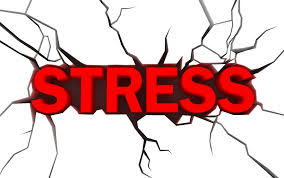 Watch the video on stress. List 5 “stressors” the teens mention in the video and list 3 ways they cope/deal with stress (8 Marks)					Stressors:Ways to Cope:List your top 3 stressors and 2 ways that you cope/deal with stress. (5 Marks)Your stressor:Ways you cope:Define stress. (2 Marks)Define stressor. (2 Marks)Explain in detail how the human body responds to stress. (10 Marks)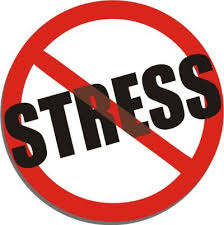 Explain why the “stress response” of fight or flight is critical in emergencies and also in a pressure situation. (3 Marks)Explain in detail how the body copes with long-term stress. (5 Marks)Define post-traumatic stress disorder. (2 Marks)List 5 signs of stress overload. (5 Marks)List 7 things you can do to keep stress under control. (7 Marks)List 7 ways you can build your resilience to stressful situations. (7 Marks)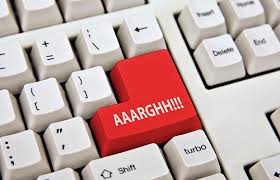 